Century Chest' Time Capsule Opened In Oklahoma After 100 Years The Huffington Post  |  By Dominique Mosbergen Posted: 04/24/2013 4:23 pm EDT  |  Updated: 04/26/2013 11:23 am EDTAfter a century-long wait, a treasure trove of goodies from the 1910s was discovered this week when a time capsule was dug up and opened in an Oklahoma church.According to Fox 25 News, the aptly-named "Century Chest" has been sitting, entombed under 12 inches of concrete, in the basement of Oklahoma City's First Lutheran Church for the past 100 years.The vintage copper chest was painstakingly buried by the church's Ladies Aide Society in 1913, the Oklahoman reports. It was finally unveiled to the public on Monday after being removed from the ground. It reportedly took a construction company a whopping 11 hours to unearth the container.When the "Century Chest" was cracked open, the crowd that had gathered oohed and aahed as a collection of incredibly well-preserved artifacts was pulled from the time capsule, the Oklahoma Gazette reports. Among the vintage goodies were an April 22, 1913 issue of The Daily Oklahoman, a map, a number of Native American artifacts, a pair of women's shoes, a pen used by President William McKinley to sign the 1900 Free Homes Act for Oklahoma, and a phonograph record featuring voices of people from that era.“This is more than we could have hoped for,” Oklahoma History Center research director Chad Williams told the Oklahoman of the incredible collection. “I was expecting some things to be damaged, but everything looks in excellent condition.”A book of family pictures and poems apparently belonging to Virginia Sohlberg, who, according to the Oklahoma Gazette, had been the mastermind behind the "Century Chest" project, was also discovered. Sohlberg's great-granddaughter, Virginia Eason Weinmann, said that she'd been "waiting her whole life to read what her forefathers wrote," Fox 25 News reports.“When I was 50 I'd say I wonder if I'll live that long...then at 60, I'd wonder if I'll live that long...so I'm happy I've made it," she said, adding that her late great-grandmother and the women of the Ladies Aide Society who had organized the chest and its contents were likely "turning cartwheels" after the day's success.All the artifacts from the "Century Chest" will be preserved by the Oklahoma History Center and will be publicly exhibted later this year.Century Chest' Time Capsule Opened In Oklahoma After 100 Years After a century-long wait, a treasure trove of goodies from the 1910s was discovered this week when a time capsule was dug up and opened in an Oklahoma church.century-long 100 years     goodies treats/rewards   time capsule A collect of things that are put in a container and not to be opened for many yearsAccording to Fox 25 News, the aptly-named "Century Chest" has been sitting, entombed under 12 inches of concrete, in the basement of Oklahoma City's First Lutheran Church for the past 100 years.Aptly-named A name that is a good description (Apt: right, proper, appropriate entombed Buried The vintage copper chest was painstakingly buried by the church's Ladies Aide Society in 1913, the Oklahoman reports. It was finally unveiled to the public on Monday after being removed from the ground. Vintage Old, Old fashioned   	Painstakingly carefully, thoroughly 	Whopping Big, massive, Giant, hugeWhen the "Century Chest" was cracked open, the crowd that had gathered oohed and aahed as a collection of incredibly well-preserved artifacts was pulled from the time capsule, the Oklahoma Gazette reports. Oohed and aahed The reaction of people who are amazed, impressed		Artifacts Relics objects itemsGazette A newspaper, a journalAmong the vintage goodies were a phonograph record featuring voices of people from that era.Phonograph Turntable, record playerVirginia Eason Weinmann, said that she'd been "waiting her whole life to read what her forefathers wrote," Fox 25 News reports.Forefathers Ancestors, people that lived beforeThe women of the Ladies Aide Society who had organized the chest and its contents were likely "turning cartwheels" after the day's success.Cartwheels Summersaults, flips, acrobaticsBook/Source:	Centuries Chest Huffington Post	Chapter/pages:		Name___________________Essential Question: What was considered valuable when a time capsule was opened in Oklahoma after 100 years?1 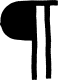 Century 100 years     Goodies treats or rewards   Timecapsule A collect of old things that are not to be opened until the futureWhat is important, interesting, addresses the essential question?2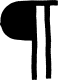 aptly right, proper, appropriateentombed Buried Vintage Old, Old fashioned   Painstakingly carefully, thoroughly 	Whopping Big massive Giant hugeOohed and aahed - how people react when they are amazed or impressedArtifacts Relics objects itemsGazette A newspaper, journalPhonograph Turntable, record player34Forefathers Ancestors, people that lived before5Cartwheels Summersaults, flips, acrobatics678